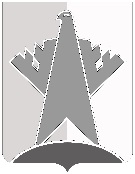 ПРЕДСЕДАТЕЛЬ ДУМЫ СУРГУТСКОГО РАЙОНАХанты-Мансийского автономного округа - ЮгрыПОСТАНОВЛЕНИЕ«23» октября 2019 года		                                                                                          № 138        г. Сургут В соответствии с решениями Думы Сургутского района от 14 июня 2019 года № 691 «О плане работы Думы Сургутского района на II полугодие 2019 года», от 27 февраля 2014 года № 485 «Об утверждении Положения о порядке внесения проектов решений Думы Сургутского района, перечне и формах, прилагаемых к ним документов»: 1. Провести 22 ноября 2019 года очередное двадцать шестое заседание Думы Сургутского района в 1100 часов, совместные заседания депутатских комиссий 20 ноября 2019 года в 1100 часов. Место проведения заседаний: 
г. Сургут, ул. Энгельса, д. 10, 1 этаж, зал совещаний.2. Включить в проект повестки дня заседания Думы Сургутского района следующие вопросы:2.1. О проекте решения Думы Сургутского района «О внесении изменений в решение Думы Сургутского района от 17 декабря 2018 года № 590-нпа «О бюджете Сургутского района на 2019 год и на плановый период 2020 и 2021 годов».Докладчик: Нигматуллин Максим Эдуардович – заместитель главы Сургутского района.2.2. О проекте решения Думы Сургутского района «О внесении изменений в решение Думы Сургутского района от 01 октября 2013 года № 389 «Об утверждении порядка и условий предоставления межбюджетных трансфертов из бюджета Сургутского района бюджетам городских, сельских поселений, входящих в состав Сургутского района».Докладчик: Нигматуллин Максим Эдуардович - заместитель главы Сургутского района.2.3. О проекте решения Думы Сургутского района «О внесении изменений в решение Думы Сургутского района от 24 мая 2016 года № 927 «Об утверждении перечня показателей оценки деятельности главы Сургутского района и администрации Сургутского района».Докладчик: Нигматуллин Максим Эдуардович - заместитель главы Сургутского района.2.4. О проекте решения Думы Сургутского района «О внесении изменений в решение Думы Сургутского района от 18 мая 2018 года № 453 «Об утверждении Положения о департаменте жилищно-коммунального хозяйства, экологии, транспорта и связи администрации Сургутского района».Докладчик: Кузьмина Дина Валерьевна - заместитель главы Сургутского района – директор департамента жилищно-коммунального хозяйства, экологии, транспорта и связи администрации Сургутского района.2.5. О проекте решения Думы Сургутского района «Об утверждении предложений о разграничении имущества между Сургутским районом и вновь образованными поселениями, входящими в состав района».Докладчик: Маркова Юлия Витальевна – заместитель главы Сургутского района. 2.6. О проекте решения Думы Сургутского района «О внесении изменений в решение Думы Сургутского района от 23 сентября 2015 года № 750-нпа «Об утверждении Порядка управления и распоряжения жилищным фондом, находящимся в собственности муниципального образования Сургутский район».Докладчик: Маркова Юлия Витальевна – заместитель главы Сургутского района. 2.7. О проекте решения Думы Сургутского района «О списании муниципального имущества».Докладчик: Маркова Юлия Витальевна – заместитель главы Сургутского района. 2.8. О проекте решения Думы Сургутского района «Об условиях приватизации муниципального унитарного предприятия «Восход» муниципального образования Сургутский район».Докладчик: Маркова Юлия Витальевна – заместитель главы Сургутского района. 2.9. О проекте решения Думы Сургутского района «О внесении изменений и дополнений в Устав Сургутского района».Докладчик: Яковлева Алёна Николаевна – исполняющий обязанности заместителя главы Сургутского района.2.10. О проекте решения Думы Сургутского района «О внесении изменений в решение Думы Сургутского района от 22 декабря 2006 года № 125 «Об утверждении Положения о порядке и сроках отчёта органов местного самоуправления и должностных лиц местного самоуправления Сургутского района».Докладчик: Яковлева Алёна Николаевна – исполняющий обязанности заместителя главы Сургутского района.2.11. О проекте решения Думы Сургутского района «О внесении изменений в решение Думы Сургутского района от 15 июня 2018 года № 473-нпа «Об утверждении Порядка организации и проведения общественных обсуждений или публичных слушаний по проектам в области градостроительной деятельности в Сургутском районе».Докладчик: Яковлева Алёна Николаевна – исполняющий обязанности заместителя главы Сургутского района.2.12. О проекте решения Думы Сургутского района «О внесении изменений в решение Думы Сургутского района от 28 апреля 2006 года № 16 «Об утверждении Положения о порядке реализации правотворческой инициативы граждан на территории Сургутского района».Докладчик: Яковлева Алёна Николаевна – исполняющий обязанности заместителя главы Сургутского района.2.13. О проекте решения Думы Сургутского района «О назначении старосты посёлка Банный Сургутского района».Докладчик: Яковлева Алёна Николаевна – исполняющий обязанности заместителя главы Сургутского района.2.14. О проекте решения Думы Сургутского района «О внесении изменений в решение Думы Сургутского района от 23 ноября 2017 года № 267-нпа «О принятии и передаче части полномочий».Докладчик: Яковлева Алёна Николаевна – исполняющий обязанности заместителя главы Сургутского района.2.15. О проекте решения Думы Сургутского района «О внесении изменений в решение Думы Сургутского района от 27 июня 2017 года № 167-нпа «Об утверждении Положения о порядке проведения конкурса на замещение вакантных должностей муниципальной службы».Докладчик: Яковлева Алёна Николаевна – исполняющий обязанности заместителя главы Сургутского района.2.16. О проекте решения Думы Сургутского района «О внесении изменений в решение Думы Сургутского района от 28 сентября 2016 года № 3 «О постоянных комиссиях Думы Сургутского района шестого созыва».Докладчик: Сименяк Анатолий Петрович - председатель Думы Сургутского района.3.	Рекомендовать лицам, указанным в пункте 2 настоящего постановления, обеспечить представление в Думу Сургутского района соответствующих документов по вносимым вопросам (включая электронный вариант) с визами согласующих инстанций (с учётом согласования в Думе Сургутского района) не позднее 05 ноября 2019 года.Председатель Думы Сургутского района                                                                                  А.П. СименякО созыве очередного двадцать шестого заседания Думы Сургутского района